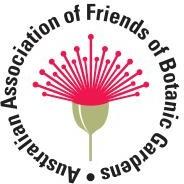 Australian Association of Friends of Botanic GardensNomination Form for the 2024 Handbury AwardThe award is named in honour of the late Geoff Handbury AO, a major benefactor of the Australian Association of Friends of Botanic Gardens Inc (AAFBG) to recognise exceptional contributions to an Australian Botanic Garden, Arboretum or Park, by an AAFBG member group or individual from a member group.Award Categories:Exceptional contribution by an individual member to their Botanic Garden, Park or Arboretum.Exceptional contribution of a member organisation to its Botanic Garden, Park or Arboretum.Name of Nominee: 			 Award Category: 		  Nominating Organisation: 		 President’s Name: 		  Address: 			 Telephone Number: 	Email: 	 Signature: 		 Nominations will be considered and decided by the AAFBG Committee, who may also contribute nominations.Completed Nomination Forms, signed by the president of the organisation, with a one-page precis of the service and contribution made by the nominee/s should be sent to:The SecretaryAustralian Association of Friends of Botanic Gardens Inc PO Box 445Buderim QLD 4556Email: info@friendsbotanicgardens.orgThe Handbury AwardKey DatesDeadline for Nominations to be received by the Australian Association of Friends of Botanic Gardens Inc (both categories):April 30th, 2024Announcement of 2024 Award winners and presentations (both categories): 2024 AGM, Maroochy, August 2024Selection CriteriaCategory 1Individuals who have shown a long-term dedication to fostering the cause of Botanic Gardens through volunteering, including writing, promotion, advocacy and education, or through a significant financial contribution at a local, state or national level.Category 2A Friends Group who has made a major contribution to their respective garden/s through fundraising for major works, or by creating improvements by collective volunteer effort or through a significant financial contribution.